С 21 по 22 мая 2018 года дано заключение на постановление Администрации муниципального образования «Можгинское» «Об утверждении отчета об исполнении бюджета муниципального образования «Можгинское» за 1 квартал 2018 года».В соответствии с положениями Бюджетного кодекса Российской Федерации дано заключение на постановление Администрации муниципального образования «Можгинское» «Об утверждении отчета об исполнении бюджета сельского поселения за 1 квартал 2018 года».Бюджет муниципального образования «Можгинское» за 1 квартал 2018 года исполнялся в соответствии с требованиями и нормами действующего бюджетного законодательства и  муниципальными правовыми актами.Согласно данных отчета ф. 0503117 об исполнении бюджета сельского поселения  доходы исполнены в сумме 1 510,4 тыс. рублей или   27,3% от плановых назначений. За 1 квартал 2018 налоговые и неналоговые  доходы исполнены в сумме 238,2 тыс. руб. и не достигли 25% уровень от плановых показателей ни по одному  доходному источнику,  по всем доходам процент  поступления составил от 0,03% до 23,8%.Недоимка по налогам, сборам и иным обязательным платежам по состоянию на 01.04.2018 года уменьшилась  с начала года на сумму 122,2 тыс. руб. (на 01.01.2018г. составляла – 558,5 тыс. руб.) и составила – 436,3 тыс.руб.За 1 квартал 2018г. расходы составили в сумме 867,0 тыс. рублей или 15,7% от плановых бюджетных ассигнований, в том числе все расходы не достигли 25% уровень, кроме разделов: «Социальная политика» - 100%, «Физическая культура и спорт» - 48,1%, «Национальная экономика» – 32,2%, «Культура и кинематография» - 25%. Следует отметить низкий процент исполнения по разделам: «Общегосударственные вопросы» - 14,9%, «Жилищно-коммунальное хозяйство» - 6,3%, «Национальная безопасность и  правоохранительная  деятельность» - 4,2%.Бюджет муниципального образования «Можгинское» за 1 квартал 2018г. исполнен с профицитом  в размере 643,4  тыс. руб. Проведенное экспертно-аналитическое мероприятие по  отчету об исполнении бюджета муниципального образования «Можгинское»  за 1 квартал 2018 года предоставляет основания для независимого мнения о его достоверности. Представленное постановление администрации сельского поселения  соответствует  Бюджетному  кодексу Российской Федерации и  бюджетному законодательству.Замечания финансово-экономического характера отсутствуют.Контрольно-счетным отделом   предложен ряд мероприятий  в целях обеспечения полноты учета налогоплательщиков и увеличения доходной базы  района.Представление по результатам экспертно-аналитического мероприятия не направлялось.Исп. инспектор КСО И.П. ВихареваКОНТРОЛЬНО-СЧЕТНЫЙ ОТДЕЛ
МУНИЦИПАЛЬНОГО ОБРАЗОВАНИЯ «МОЖГИНСКИЙ РАЙОН»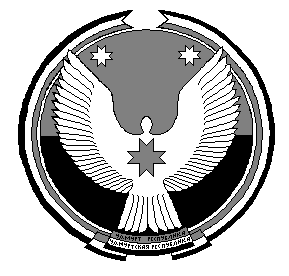 «МОЖГА  ЁРОС»МУНИЦИПАЛ  КЫЛДЫТЭЛЭН ЭСКЕРОНЪЯНО ЛЫДЪЯНЪЯ  ЁЗЭТЭЗ